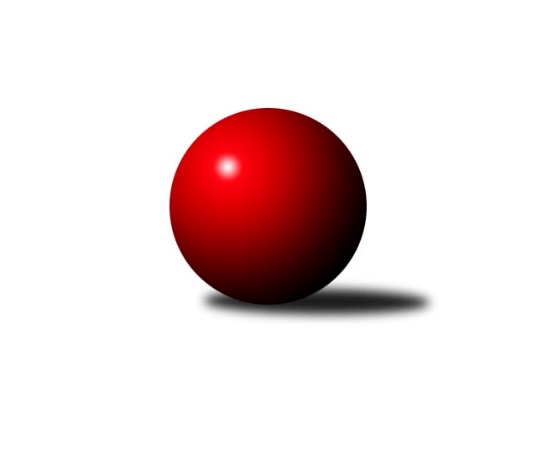 Č.6Ročník 2019/2020	7.11.2019Nejlepšího výkonu v tomto kole: 2520 dosáhlo družstvo: TJ Sokol Soběnov BMeziokresní přebor ČB-ČK A 6-ti členné 2019/2020Výsledky 6. kolaSouhrnný přehled výsledků:TJ Spartak Trhové Sviny C	- TJ Sokol Soběnov C	3:5	2386:2440	4.0:8.0	5.11.TJ Sokol Soběnov B	- Kuželky Borovany B	8:0	2520:2105	11.0:1.0	6.11.TJ Nová Ves C	- TJ Sokol Nové Hrady B	4:4	2305:2354	6.0:6.0	6.11.TJ Dynamo České Budějovice B	- TJ Sokol Nové Hrady C	5:3	2187:2126	7.0:5.0	7.11.TJ Sokol Nové Hrady D	- Kuželky Borovany C	8:0	2439:2163	11.0:1.0	7.11.Tabulka družstev:	1.	TJ Sokol Soběnov B	6	6	0	0	36.5 : 11.5 	51.0 : 21.0 	 2422	12	2.	TJ Dynamo České Budějovice B	6	4	0	2	26.5 : 21.5 	37.0 : 35.0 	 2259	8	3.	TJ Sokol Nové Hrady B	6	3	1	2	28.5 : 19.5 	38.5 : 33.5 	 2376	7	4.	TJ Spartak Trhové Sviny B	4	3	0	1	23.0 : 9.0 	30.0 : 18.0 	 2384	6	5.	TJ Sokol Nové Hrady D	5	3	0	2	23.5 : 16.5 	36.0 : 24.0 	 2329	6	6.	TJ Sokol Soběnov C	5	3	0	2	23.0 : 17.0 	36.5 : 23.5 	 2403	6	7.	Kuželky Borovany B	5	3	0	2	17.0 : 23.0 	26.5 : 33.5 	 2275	6	8.	TJ Spartak Trhové Sviny C	5	2	0	3	19.5 : 20.5 	22.5 : 37.5 	 2243	4	9.	Kuželky Borovany C	6	1	0	5	12.0 : 36.0 	21.5 : 50.5 	 2111	2	10.	TJ Nová Ves C	5	0	1	4	11.0 : 29.0 	24.0 : 36.0 	 2151	1	11.	TJ Sokol Nové Hrady C	5	0	0	5	11.5 : 28.5 	24.5 : 35.5 	 2225	0Podrobné výsledky kola:	 TJ Spartak Trhové Sviny C	2386	3:5	2440	TJ Sokol Soběnov C	Martin Klíma	 	 210 	 174 		384 	 1:1 	 405 	 	203 	 202		Olga Čutková	Gabriela Kroupová	 	 212 	 228 		440 	 1:1 	 412 	 	182 	 230		Jitka Grznáriková	Jan Štajner	 	 212 	 169 		381 	 1:1 	 380 	 	182 	 198		Jiřina Krtková	Bedřich Kroupa	 	 191 	 190 		381 	 0:2 	 415 	 	207 	 208		Alice Loulová	Aleš Cisař	 	 183 	 210 		393 	 0:2 	 438 	 	217 	 221		Jaroslava Kulhanová	Marek Kopta	 	 204 	 203 		407 	 1:1 	 390 	 	209 	 181		Ludmila Čurdovározhodčí: Josef SvobodaNejlepší výkon utkání: 440 - Gabriela Kroupová	 TJ Sokol Soběnov B	2520	8:0	2105	Kuželky Borovany B	Josef Ferenčík	 	 209 	 206 		415 	 1:1 	 407 	 	188 	 219		Jiří Tröstl	Roman Grznárik	 	 188 	 208 		396 	 2:0 	 342 	 	170 	 172		František Stodolovský	Markéta Šedivá	 	 191 	 235 		426 	 2:0 	 369 	 	185 	 184		Čestmír Siebenbrunner	Josef Šedivý st.	 	 237 	 232 		469 	 2:0 	 349 	 	161 	 188		Jiří Janoch	Josef Šedivý ml.	 	 192 	 205 		397 	 2:0 	 313 	 	143 	 170		Josef Špulka	Pavel Čurda	 	 207 	 210 		417 	 2:0 	 325 	 	164 	 161		Karel Belešrozhodčí: Josef SyselNejlepší výkon utkání: 469 - Josef Šedivý st.	 TJ Nová Ves C	2305	4:4	2354	TJ Sokol Nové Hrady B	Jan Jackov	 	 211 	 199 		410 	 1:1 	 390 	 	190 	 200		Libor Tomášek	Lukáš Tesař	 	 148 	 187 		335 	 0:2 	 439 	 	221 	 218		Michal Silmbrod	Roman Bartoš	 	 208 	 203 		411 	 2:0 	 386 	 	192 	 194		Milena Šebestová	Pavel Vávra	 	 172 	 178 		350 	 0.5:1.5 	 352 	 	174 	 178		Karel Kříha	Václava Tesařová	 	 199 	 194 		393 	 1:1 	 392 	 	213 	 179		Štěpán Rehák	Josef Fojta	 	 215 	 191 		406 	 1.5:0.5 	 395 	 	204 	 191		Ladislav Růžičkarozhodčí: Jan TesařNejlepší výkon utkání: 439 - Michal Silmbrod	 TJ Dynamo České Budějovice B	2187	5:3	2126	TJ Sokol Nové Hrady C	Rostislav Solkan	 	 152 	 184 		336 	 0:2 	 421 	 	204 	 217		Vojtěch Kříha	Jan Hess	 	 181 	 181 		362 	 0:2 	 391 	 	187 	 204		Pavel Kříha	Stanislava Mlezivová	 	 227 	 190 		417 	 2:0 	 329 	 	151 	 178		Václav Silmbrod	Tomáš Vašek	 	 175 	 183 		358 	 1:1 	 367 	 	188 	 179		Romana Kříhová	Milena Kümmelová	 	 165 	 174 		339 	 2:0 	 265 	 	132 	 133		Jan Kříha	Miroslav Kraus	 	 191 	 184 		375 	 2:0 	 353 	 	180 	 173		Michal Kanděrarozhodčí: T. VašekNejlepší výkon utkání: 421 - Vojtěch Kříha	 TJ Sokol Nové Hrady D	2439	8:0	2163	Kuželky Borovany C	Blanka Cáplová	 	 203 	 179 		382 	 2:0 	 358 	 	188 	 170		Petr Dvořák	Tomáš Balko	 	 214 	 194 		408 	 2:0 	 355 	 	180 	 175		Václav Tröstl	Stanislava Betuštiáková	 	 206 	 231 		437 	 2:0 	 400 	 	197 	 203		Martina Koubová	Lenka Wajdová	 	 216 	 207 		423 	 2:0 	 363 	 	169 	 194		Vladimíra Bicerová	Natálie Betuštiáková *1	 	 181 	 194 		375 	 1:1 	 340 	 	142 	 198		Miroslav Bicera	Jan Koriták	 	 223 	 191 		414 	 2:0 	 347 	 	180 	 167		Kateřina Dvořákovározhodčí: Stanislav Sladkýstřídání: *1 od 23. hodu Adam HanousekNejlepší výkon utkání: 437 - Stanislava BetuštiákováPořadí jednotlivců:	jméno hráče	družstvo	celkem	plné	dorážka	chyby	poměr kuž.	Maximum	1.	Milan Míka 	Kuželky Borovany B	432.25	291.0	141.3	8.0	2/3	(445)	2.	Josef Šedivý  st.	TJ Sokol Soběnov B	425.08	287.9	137.2	4.5	4/4	(469)	3.	Jan Koriták 	TJ Sokol Nové Hrady D	419.50	289.8	129.7	7.3	2/3	(428)	4.	Jaroslava Kulhanová 	TJ Sokol Soběnov C	418.56	289.8	128.8	5.1	3/3	(450)	5.	František Vávra 	TJ Spartak Trhové Sviny B	417.17	288.5	128.7	8.5	3/3	(422)	6.	Michal Silmbrod 	TJ Sokol Nové Hrady B	416.67	292.0	124.7	3.3	3/4	(439)	7.	Vojtěch Kříha 	TJ Sokol Nové Hrady C	415.89	296.4	119.4	9.0	3/3	(447)	8.	Pavel Zeman 	Kuželky Borovany B	415.33	290.2	125.2	7.2	2/3	(434)	9.	Štěpán Rehák 	TJ Sokol Nové Hrady B	410.25	284.1	126.1	7.5	4/4	(426)	10.	Libor Tomášek 	TJ Sokol Nové Hrady B	409.25	284.1	125.1	8.4	4/4	(437)	11.	Josef Ferenčík 	TJ Sokol Soběnov B	408.58	282.8	125.8	6.3	4/4	(422)	12.	Jitka Grznáriková 	TJ Sokol Soběnov C	408.33	285.1	123.2	7.3	3/3	(428)	13.	Josef Svoboda 	TJ Spartak Trhové Sviny B	408.00	278.8	129.2	8.5	3/3	(412)	14.	Tomáš Balko 	TJ Sokol Nové Hrady D	407.50	276.0	131.5	8.0	2/3	(414)	15.	Vojtěch Frdlík 	Kuželky Borovany B	406.00	286.5	119.5	10.5	2/3	(418)	16.	Marek Rojdl 	TJ Spartak Trhové Sviny B	405.83	270.8	135.0	6.0	3/3	(419)	17.	Ludmila Čurdová 	TJ Sokol Soběnov C	403.56	286.7	116.9	9.6	3/3	(415)	18.	Jiří Tröstl 	Kuželky Borovany B	401.22	280.0	121.2	9.0	3/3	(408)	19.	Pavel Čurda 	TJ Sokol Soběnov B	399.33	285.5	113.8	9.5	4/4	(417)	20.	Alice Loulová 	TJ Sokol Soběnov C	399.33	289.4	109.9	9.4	3/3	(422)	21.	Markéta Šedivá 	TJ Sokol Soběnov B	397.13	285.5	111.6	9.1	4/4	(426)	22.	Josef Šedivý  ml.	TJ Sokol Soběnov B	397.08	276.3	120.8	5.8	4/4	(412)	23.	Natálie Betuštiáková 	TJ Sokol Nové Hrady D	396.67	282.3	114.3	11.7	3/3	(401)	24.	Stanislava Betuštiáková 	TJ Sokol Nové Hrady D	395.83	274.2	121.7	10.3	3/3	(437)	25.	Miroslav Kraus 	TJ Dynamo České Budějovice B	395.50	279.0	116.5	11.0	2/3	(416)	26.	Jan Jackov 	TJ Nová Ves C	395.22	273.2	122.0	6.4	3/3	(410)	27.	Olga Čutková 	TJ Sokol Soběnov C	395.22	275.9	119.3	7.8	3/3	(405)	28.	Stanislava Mlezivová 	TJ Dynamo České Budějovice B	395.11	279.4	115.7	8.0	3/3	(417)	29.	Romana Kříhová 	TJ Sokol Nové Hrady C	394.44	268.6	125.9	5.7	3/3	(428)	30.	Martin Klíma 	TJ Spartak Trhové Sviny C	393.00	281.0	112.0	10.5	2/3	(421)	31.	Pavel Kříha 	TJ Sokol Nové Hrady C	392.67	267.7	125.0	6.7	2/3	(401)	32.	Lukáš Chmel 	TJ Dynamo České Budějovice B	391.50	270.5	121.0	7.0	2/3	(397)	33.	Zuzana Koptová 	TJ Spartak Trhové Sviny C	391.25	270.5	120.8	6.5	2/3	(401)	34.	Bohuslav Švepeš 	TJ Spartak Trhové Sviny B	391.00	286.0	105.0	12.5	2/3	(395)	35.	Milena Šebestová 	TJ Sokol Nové Hrady B	389.08	272.3	116.8	8.8	4/4	(417)	36.	Jan Silmbrod 	TJ Sokol Nové Hrady B	389.00	273.6	115.4	11.8	3/4	(434)	37.	Ondřej Sysel 	TJ Sokol Soběnov B	388.33	283.3	105.0	12.7	3/4	(402)	38.	Marek Kopta 	TJ Spartak Trhové Sviny C	385.75	260.5	125.3	8.3	2/3	(407)	39.	Jiří Švepeš 	TJ Spartak Trhové Sviny B	385.17	275.2	110.0	9.3	3/3	(414)	40.	Tomáš Vašek 	TJ Dynamo České Budějovice B	383.00	274.5	108.5	10.3	3/3	(403)	41.	Gabriela Kroupová 	TJ Spartak Trhové Sviny C	382.89	276.2	106.7	10.0	3/3	(440)	42.	Aleš Cisař 	TJ Spartak Trhové Sviny C	382.67	275.5	107.2	14.3	2/3	(395)	43.	Luděk Troup 	TJ Spartak Trhové Sviny B	382.33	264.8	117.5	10.0	3/3	(402)	44.	Blanka Cáplová 	TJ Sokol Nové Hrady D	382.11	267.0	115.1	10.2	3/3	(415)	45.	Jan Hess 	TJ Dynamo České Budějovice B	379.67	275.3	104.3	12.7	3/3	(389)	46.	Milena Kümmelová 	TJ Dynamo České Budějovice B	379.33	269.3	110.0	11.3	3/3	(419)	47.	Čestmír Siebenbrunner 	Kuželky Borovany B	379.22	275.8	103.4	10.2	3/3	(408)	48.	Jiřina Krtková 	TJ Sokol Soběnov C	377.78	273.9	103.9	14.9	3/3	(408)	49.	Michal Kanděra 	TJ Sokol Nové Hrady C	375.83	272.5	103.3	11.7	3/3	(414)	50.	Václava Tesařová 	TJ Nová Ves C	375.00	272.5	102.5	15.0	2/3	(393)	51.	Petr Silmbrod 	TJ Sokol Nové Hrady B	373.78	273.0	100.8	12.2	3/4	(427)	52.	Josef Fojta 	TJ Nová Ves C	373.67	259.6	114.1	11.1	3/3	(413)	53.	Nikola Kroupová 	TJ Spartak Trhové Sviny C	369.17	272.5	96.7	13.3	3/3	(381)	54.	Václav Tröstl 	Kuželky Borovany C	368.00	271.7	96.3	12.8	3/4	(393)	55.	Radim Vašek 	TJ Dynamo České Budějovice B	367.67	262.7	105.0	10.7	3/3	(394)	56.	Jan Štajner 	TJ Spartak Trhové Sviny C	362.67	255.0	107.7	13.0	3/3	(394)	57.	Martina Koubová 	Kuželky Borovany C	362.50	269.4	93.1	15.2	4/4	(400)	58.	Václav Silmbrod 	TJ Sokol Nové Hrady C	360.50	264.8	95.7	12.7	3/3	(381)	59.	Roman Bartoš 	TJ Nová Ves C	360.17	257.8	102.3	13.8	3/3	(411)	60.	Renata Žahourová 	TJ Sokol Nové Hrady D	360.00	268.0	92.0	14.5	2/3	(365)	61.	Adam Hanousek 	TJ Sokol Nové Hrady D	358.50	270.2	88.3	13.5	3/3	(377)	62.	Kateřina Dvořáková 	Kuželky Borovany C	353.67	266.0	87.7	14.7	3/4	(383)	63.	Jiří Janoch 	Kuželky Borovany B	353.67	258.5	95.2	12.8	2/3	(367)	64.	Bedřich Kroupa 	TJ Spartak Trhové Sviny C	351.00	252.0	99.0	15.0	3/3	(381)	65.	Petr Dvořák 	Kuželky Borovany C	349.00	254.5	94.5	15.3	4/4	(371)	66.	Pavel Vávra 	TJ Nová Ves C	348.11	248.1	100.0	14.9	3/3	(384)	67.	František Stodolovský 	Kuželky Borovany B	346.50	252.2	94.3	17.0	3/3	(360)	68.	Věra Jeseničová 	TJ Nová Ves C	344.50	254.0	90.5	16.5	2/3	(366)	69.	Miloš Draxler 	TJ Nová Ves C	343.75	248.5	95.3	13.3	2/3	(382)	70.	Vladimíra Bicerová 	Kuželky Borovany C	341.67	257.7	84.0	18.3	3/4	(363)	71.	Zdeněk Kratochvíl 	TJ Dynamo České Budějovice B	341.50	250.3	91.3	16.3	2/3	(350)	72.	Petra Šebestíková 	TJ Dynamo České Budějovice B	339.00	242.0	97.0	13.5	2/3	(339)	73.	Rostislav Solkan 	TJ Dynamo České Budějovice B	331.50	248.8	82.8	19.5	2/3	(336)	74.	Josef Špulka 	Kuželky Borovany B	324.50	238.0	86.5	13.0	2/3	(336)	75.	Jakub Čoudek 	TJ Nová Ves C	309.50	225.0	84.5	22.0	2/3	(322)	76.	Jan Kříha 	TJ Sokol Nové Hrady C	294.17	214.3	79.8	21.7	3/3	(325)		Jan Silmbrod 	TJ Sokol Nové Hrady B	427.00	297.5	129.5	11.0	1/4	(434)		Lenka Wajdová 	TJ Sokol Nové Hrady D	423.00	288.0	135.0	9.0	1/3	(423)		Roman Grznárik 	TJ Sokol Soběnov B	410.50	290.5	120.0	4.7	2/4	(421)		Lukáš Kotnauer 	TJ Dynamo České Budějovice B	400.00	280.0	120.0	6.0	1/3	(400)		 		399.00	271.0	128.0	8.0	1/0	(399)		Ladislav Růžička 	TJ Sokol Nové Hrady B	391.75	272.0	119.8	8.8	2/4	(422)		Antonín Gažák 	TJ Sokol Nové Hrady C	383.00	275.7	107.3	11.3	1/3	(420)		Bohuslav Švepeš 	TJ Spartak Trhové Sviny B	375.50	262.0	113.5	14.0	1/3	(394)		Miroslav Novák 	TJ Sokol Nové Hrady D	373.00	277.0	96.0	17.0	1/3	(373)		Lenka Aldorfová 	Kuželky Borovany C	371.50	257.5	114.0	12.0	2/4	(382)		Jan Kouba 	Kuželky Borovany C	368.50	265.2	103.3	8.8	2/4	(388)		Karel Kříha 	TJ Sokol Nové Hrady B	359.50	249.5	110.0	14.0	2/4	(367)		Eva Vandělíková 	TJ Spartak Trhové Sviny C	358.50	258.0	100.5	11.5	1/3	(364)		Jaroslava Frdlíková 	Kuželky Borovany C	354.00	262.8	91.3	16.5	2/4	(382)		Jan Marhoun 	TJ Sokol Nové Hrady D	349.00	255.0	94.0	17.0	1/3	(349)		Petr Hamerník 	TJ Sokol Nové Hrady C	348.00	278.0	70.0	19.0	1/3	(348)		Lukáš Tesař 	TJ Nová Ves C	335.00	245.0	90.0	16.0	1/3	(335)		Karel Beleš 	Kuželky Borovany B	325.00	244.0	81.0	21.0	1/3	(325)		Miroslav Bicera 	Kuželky Borovany C	324.50	230.0	94.5	20.5	2/4	(340)		Petr Bícha 	Kuželky Borovany C	318.25	240.3	78.0	18.0	2/4	(325)Sportovně technické informace:Starty náhradníků:registrační číslo	jméno a příjmení 	datum startu 	družstvo	číslo startu24071	Jan Koriťák	07.11.2019	TJ Sokol Nové Hrady D	4x25534	Martin Klíma	05.11.2019	TJ Spartak Trhové Sviny C	6x24954	Adam Hanousek	07.11.2019	TJ Sokol Nové Hrady D	5x24955	Tomáš Balko	07.11.2019	TJ Sokol Nové Hrady D	3x
Hráči dopsaní na soupisku:registrační číslo	jméno a příjmení 	datum startu 	družstvo	26255	Lukáš Tesař	06.11.2019	TJ Nová Ves C	22967	Karel Kříha	06.11.2019	TJ Sokol Nové Hrady B	25941	Lenka Vajdová	07.11.2019	TJ Sokol Nové Hrady D	25516	Karel Beleš	06.11.2019	Kuželky Borovany B	Program dalšího kola:7. kolo11.11.2019	po	17:00	Kuželky Borovany C - TJ Spartak Trhové Sviny C	12.11.2019	út	17:00	TJ Spartak Trhové Sviny B - TJ Sokol Soběnov B	13.11.2019	st	17:00	TJ Sokol Nové Hrady C - TJ Nová Ves C	13.11.2019	st	17:00	Kuželky Borovany B - TJ Dynamo České Budějovice B	14.11.2019	čt	17:00	TJ Sokol Soběnov C - TJ Spartak Trhové Sviny B (dohrávka z 1. kola)	14.11.2019	čt	19:30	TJ Sokol Nové Hrady B - TJ Sokol Nové Hrady D				TJ Sokol Soběnov C - -- volný los --	Nejlepší šestka kola - absolutněNejlepší šestka kola - absolutněNejlepší šestka kola - absolutněNejlepší šestka kola - absolutněNejlepší šestka kola - dle průměru kuželenNejlepší šestka kola - dle průměru kuželenNejlepší šestka kola - dle průměru kuželenNejlepší šestka kola - dle průměru kuželenNejlepší šestka kola - dle průměru kuželenPočetJménoNázev týmuVýkonPočetJménoNázev týmuPrůměr (%)Výkon3xJosef Šedivý st.Soběnov B4694xJosef Šedivý st.Soběnov B120.144691xGabriela KroupováSp. T.Sviny C4403xVojtěch KříhaN.Hrady C114.974211xMichal SilmbrodN.Hrady B4391xMichal SilmbrodN.Hrady B114.34393xJaroslava KulhanováSoběnov C4381xStanislava MlezivováDyn. Č.B. B113.874171xStanislava BetuštiákováSok. N.Hrady D4371xGabriela KroupováSp. T.Sviny C113.324401xMarkéta ŠediváSoběnov B4262xJaroslava KulhanováSoběnov C112.8438